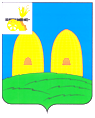 СОВЕТ ДЕПУТАТОВГРЯЗЕНЯТСКОГО СЕЛЬСКОГО ПОСЕЛЕНИЯРОСЛАВЛЬСКОГО РАЙОНА СМОЛЕНСКОЙ ОБЛАСТИРЕШЕНИЕот 20 ноября 2014 года                                                                                № 21Об утверждении                Положенияо         налоге       на            имуществофизических    лиц       на   территорииГрязенятского сельского поселения Рославльского района Смоленской областиВ соответствии с Федеральным законом от 6 октября 2003 года № 131-ФЗ «Об общих принципах организации местного самоуправления в Российской Федерации», Налоговым кодексом Российской Федерации, Уставом Грязенятского сельского поселения Рославльского района Смоленской области Совет депутатов Грязенятского сельского поселения Рославльского района Смоленской областиРЕШИЛ:1.Утвердить прилагаемое Положение о налоге на имущество физических лиц на территории Грязенятского сельского поселения «Рославльского района» Смоленской области.2. Признать утратившими силу:          - решение Совета депутатов Грязенятского сельского поселения Рославльского района Смоленской области от 30.10.2006 г. № 28 «О ставках налога на имущество физических лиц»;          -  решение Совета депутатов Грязенятского сельского поселения Рославльского района Смоленской области от 26.03.2010 №15 «О внесении изменений в решение   Совета депутатов Грязенятского сельского поселения Рославльского района Смоленской области от 30.10.2006 № 28»;         - решение Совета депутатов Грязенятского сельского поселения Рославльского района Смоленской области  от 24.04.2014 №10 «О внесении изменений в решение   Совета депутатов Грязенятского сельского поселения Рославльского района Смоленской области от 30.10.2006 № 28»;3. Настоящее решение вступает в силу с 1 января 2015 года, но не ранее чем по истечении одного месяца со дня его официального опубликования и не ранее 1-го числа очередного налогового периода по соответствующему налогу.	4. Настоящее решение подлежит официальному опубликованию в газете «Рославльская правда».Глава муниципального образованияГрязенятского сельского поселенияРославльского района Смоленской области                                            Г.И.МамонтовУтвержденорешением Совета депутатов Грязенятского сельского поселения «Рославльского района Смоленской областиот 20 ноября 2014 г. № 21ПОЛОЖЕНИЕо налоге на имущество физических лиц на территории Грязенятского сельского поселения Рославльского района Смоленской области1. Общие положения1.1. Налог на имущество физических лиц (далее – налог) вводится в действие на территории Грязенятского сельского поселения Рославльского района Смоленской области и обязателен к уплате на территории Грязенятского сельского поселения Рославльского района Смоленской области.1.2. Настоящим положением определяются налоговые ставки и особенности определения налоговой базы. 2. Налоговая база2.1. Налоговая база в отношении объектов налогообложения, за исключением объектов, указанных в пункте 2.2 настоящего положения, определяется исходя из их инвентаризационной стоимости.2.2. Налоговая база в отношении объектов налогообложения, включенных в перечень, определяемый в соответствии с пунктом 7 статьи 378.2 Налогового кодекса Российской Федерации, а также объектов налогообложения, предусмотренных абзацем вторым пункта 10 статьи 378.2 Налогового кодекса Российской Федерации, определяется исходя из кадастровой стоимости указанных объектов налогообложения.3. Порядок определения налоговой базы исходя из инвентаризационной стоимости объекта налогообложенияНалоговая база определяется в отношении каждого объекта налогообложения как его инвентаризационная стоимость, исчисленная с учетом коэффициента-дефлятора на основании последних данных об инвентаризационной стоимости, представленных в установленном порядке в налоговые органы до 1 марта 2013 года.4. Налоговые ставкиНалоговые ставки устанавливаются на основе умноженной на коэффициент-дефлятор суммарной инвентаризационной стоимости объектов налогообложения, принадлежащих на праве собственности налогоплательщику (с учетом доли налогоплательщика в праве общей собственности на каждый из таких объектов), в следующих размерах:Суммарная инвентаризационная стоимость объектов налогообложения, умноженная на коэффициент-дефлятор (с учетом доли налогоплательщика в праве общей собственности на каждый из таких объектов)Ставка налогаДо 300 000 рублей включительно0,1 процентаСвыше 300 000 до 500 000 рублей включительно0,3 процентаСвыше 500 000 рублей0,5 процента